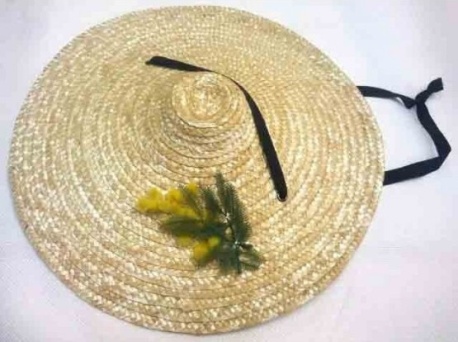 Cercle de la Capelina d’ORLu pebroun où fournLes poivrons au fourPour 6 couverts :6 gros poivrons jaunes et roges1 gousse d’ail1 bouquet de persilHuile d’olive – sel – poivre1 – Bien laver les poivrons entiers avec leur pédoncule, les enduire d’huile d’olive, les disposer sur la grille du four et les placer sous le grill bien chaud.2 – Les laisser légèrement noircir tout en les tournant afin qu’ils ne brûlent pas. 3 – Lorsque la peau est bien gonflée, les retirer du four et les laisser un peu refroidir.4 – Pendant ce temps, hacher très finement l’ail et le persil et les réserver.5 – Enlever le pédoncule des poivrons, en retirer les grains avec soin, puis, à l’aide d’un couteau fin et bien aiguisé, en retirer toute la peau.6 –Aligner les lanières dans un ravier assez creux, saupoudrer d’ail et de persil hachés recouvrir d’huile d’olive, saler légèrement, poivrer au goût. 7 –Se consomment avec du jambon, de la copa, o du lonzo corse. Mais sont surtout délicieux nature, avec un filet de vinaigre, sur des tranches de pain de campagne.